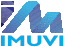 INSTITUTO MUNICIPAL DE VIVIENDA DEL MUNICIPIO DE CELAYA, GUANAJUATODel 01 de Enero al 31 de Marzo de 2020. RELACIÓN DE ESQUEMAS BURSÁTILES Y DE COBERTURAS FINANCIERAS NO APLICA